§2964.  Simultaneous proceedings1.  Exercise of jurisdiction when filed in another state.  A tribunal of this State may exercise jurisdiction to establish a support order when the petition or comparable pleading is filed after a petition or comparable pleading is filed in another state or a foreign country only if:A.  The petition or comparable pleading in this State is filed before the expiration of the time allowed in the other state or the foreign country for filing a responsive pleading challenging the exercise of jurisdiction by the other state or the foreign country;  [PL 2009, c. 95, §27 (AMD); PL 2009, c. 95, §87 (AFF).]B.  The contesting party timely challenges the exercise of jurisdiction in the other state or the foreign country; and  [PL 2009, c. 95, §27 (AMD); PL 2009, c. 95, §87 (AFF).]C.  This State is the home state of the child, if that is a relevant factor.  [PL 2009, c. 95, §27 (AMD); PL 2009, c. 95, §87 (AFF).][PL 2009, c. 95, §27 (AMD); PL 2009, c. 95, §87 (AFF).]2.  Jurisdiction may not be exercised when filed in another state.  A tribunal of this State may not exercise jurisdiction to establish a support order when the petition or comparable pleading is filed before a petition or comparable pleading is filed in another state or a foreign country if:A.  The petition or comparable pleading in the other state or the foreign country is filed before the expiration of the time allowed in this State for filing a responsive pleading challenging the exercise of jurisdiction by this State;  [PL 2009, c. 95, §27 (AMD); PL 2009, c. 95, §87 (AFF).]B.  The contesting party timely challenges the exercise of jurisdiction in this State; and  [PL 2003, c. 436, §10 (NEW).]C.  The other state or the foreign country is the home state of the child, if that is a relevant factor.  [PL 2009, c. 95, §27 (AMD); PL 2009, c. 95, §87 (AFF).][PL 2009, c. 95, §27 (AMD); PL 2009, c. 95, §87 (AFF).]SECTION HISTORYPL 2003, c. 436, §10 (NEW). PL 2009, c. 95, §27 (AMD). PL 2009, c. 95, §87 (AFF). The State of Maine claims a copyright in its codified statutes. If you intend to republish this material, we require that you include the following disclaimer in your publication:All copyrights and other rights to statutory text are reserved by the State of Maine. The text included in this publication reflects changes made through the First Regular and First Special Session of the 131st Maine Legislature and is current through November 1, 2023
                    . The text is subject to change without notice. It is a version that has not been officially certified by the Secretary of State. Refer to the Maine Revised Statutes Annotated and supplements for certified text.
                The Office of the Revisor of Statutes also requests that you send us one copy of any statutory publication you may produce. Our goal is not to restrict publishing activity, but to keep track of who is publishing what, to identify any needless duplication and to preserve the State's copyright rights.PLEASE NOTE: The Revisor's Office cannot perform research for or provide legal advice or interpretation of Maine law to the public. If you need legal assistance, please contact a qualified attorney.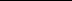 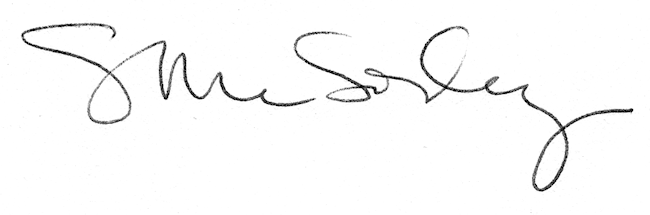 